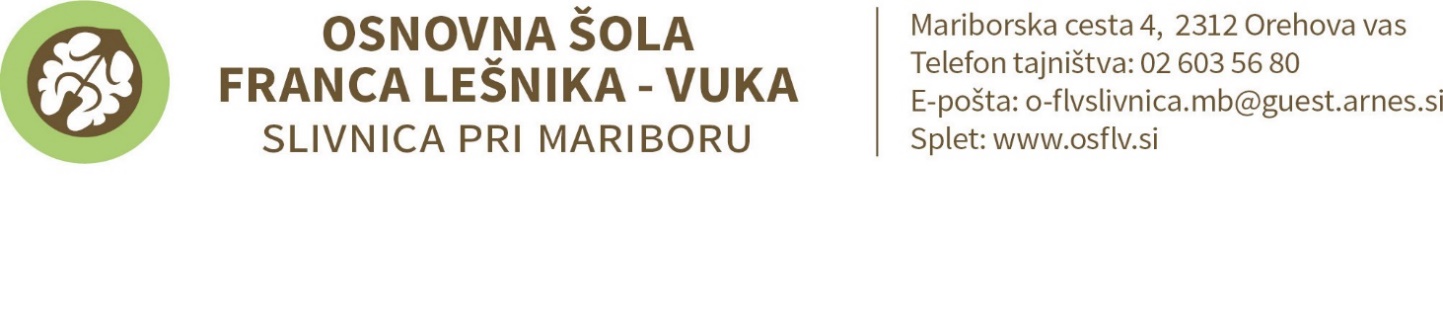 OBVESTILO STARŠEM IN NAROČILNICA ZA IZPOSOJO UČBENIKOV ZA 8.  RAZRED  OŠ  V  ŠOLSKEM LETU  2024/2025Osnovna šola omogoča učencem, da si v prihodnjem šolskem letu iz učbeniškega sklada izposodijo učbenike za 8. razred OŠ. Učenci bodo učbenike prejeli v začetku šol. leta. Ob izteku šol. leta morate učbenike vrniti šoli. V primeru, da bo kakšen učbenik poškodovan ali ga ne boste vrnili, boste ob koncu šol. leta zanj plačali ustrezno odškodnino. (Pravilnik o upravljanju učbeniških skladov (Uradni list RS št. 12/2020).*  Po navodilih Ministrstva za vzgojo in izobraževanje je izposoja učbenikov brezplačna. ODREŽI--------------------------------------------------------------------------------------------------------------------------NAROČILNICA za izposojo učbenikov za  8. RAZRED  OŠ v šol. l. 2024/2025Za svojega otroka nepreklicno naročam izposojo učbenikov iz učbeniškega sklada:IME IN PRIIMEK UČENCA - UČENKE:________________________________RAZRED:__________ 		                                                         Podpis starša /zakonitega zastopnika: ________________________ Izpolnjeno naročilnico vrnite razredničarki najkasneje do 20. junija 2024.ZALOŽBAAVTOR,   NASLOVCENA€IZPOSOJ.€MKZM. Honzak …: BERILO 8, DOBER DAN, ŽIVLJENJE!, berilo za slovenščino 20,90*Rokus KlettJ. Berk …:  SKRIVNOSTI ŠTEVIL IN OBLIK 8, 3. izd., učbenik za matematiko 18,20*TangramJ. Skela: TOUCHSTONE 8, 3. izdaja, učbenik za angleščino19,90*Rokus KlettJ. M. Razpotnik …: POTUJEM V PRETEKLOST 8, učbenik za zgodovino 21,00*ModrijanM. Vrtačnik …: MOJA PRVA KEMIJA, učbenik za kemijo v 8. in 9. r. 23,50*DZSN. Pucko, N. Režek Donev: BIOLOGIJA 8, učbenik za  biologijo v 8. razredu 18,50*Rokus KlettE. Tawitian …: JAZ, MIDVA, MI 8, učbenik za dom. in držav. kulturo in etiko v 8. r.15,90*Rokus KlettD. Pešaković …: PRAVA TEHNIKA 8, učbenik za tehniko in tehnologijo16,00*Rokus KlettG. Motta …: MAXIMAL 2, učbenik za nemščino kot IZBIRNI PREDMET19,00*IzotechI. Gerlič …: RAČUNALNIŠTVO - Multimedija, učbenik za IZBIRNI PREDMET 16,50*ZALOŽBAAVTOR,   NASLOVDA  /  NEMKZM. Honzak …: BERILO 8, DOBER DAN, ŽIVLJENJE!, berilo za slovenščino Rokus KlettJ. Berk …:  SKRIVNOSTI ŠTEVIL IN OBLIK 8, 3. izd., učbenik za matematiko TangramJ. Skela: TOUCHSTONE 8, 3. izdaja, učbenik za angleščinoRokus KlettJ. M. Razpotnik …: POTUJEM V PRETEKLOST 8, učbenik za zgodovino ModrijanM. Vrtačnik …: MOJA PRVA KEMIJA, učbenik za kemijo v 8. in 9. r. DZSN. Pucko, N. Režek Donev: BIOLOGIJA 8, učbenik za  biologijo v 8. razredu Rokus KlettE. Tawitian …: JAZ, MIDVA, MI 8, učbenik za dom.  in držav. kulturo in etiko v 8. r. OŠRokus KlettD. Pešaković …: PRAVA TEHNIKA 8, učbenik za tehniko in tehnologijoRokus KlettG. Motta …: MAXIMAL 2, učbenik za nemščino kot IZBIRNI PREDMETIzotechI. Gerlič …: RAČUNALNIŠTVO - Multimedija, učbenik za IZBIRNI PREDMET 